SAINTGITS COLLEGE OF APPLIED SCIENCESSecond Internal Assessment Examination, November 2018B. Com First Semester (Computer Applications & Taxation)BANKING AND INSURANCETotal: 80 marks							    	        Name   ……………Time: 3 Hours							                    Roll Number …………… Section AAnswer any 10 questions. Each question carries 2 marks.1. What is bank?2. What is truncated cheque?3. What is KYC?4. What is double insurance?5. What is meant by inchmaree clause in marine insurance6. What is core banking?7. What is General Lien?8. What is a Garnishee order?9. Explain Bancassurance.10. What is Ru Pay Debit card?11. What is foreclosure?12. What is assignment of policy?										(10 X 2 = 20 marks)Section BAnswer any 6 questions. Each question carries 5 marks.13. What are the powers and duties of Banking Ombudsman?14. Explain briefly the rights of a banker?15. What are the advantages of RTGS?16. What are the essentials of a valid cheque?17. Explain Debtor- creditor relationship of banker and customer.18. What are the different types of cheques.19. Write a brief note on Group Insurance and its benefits?20. What are the essentials of Fire Insurance?21. Explain PMJDY. (6 X 5 = 30 marks)Section CAnswer any 2 questions. It carries 15 marks.22. Explain Basel Norms.23. What are the principles of insurance?24. What is a cheque? What are the different types of cheque?25. What is E-banking? Explain the advantages and limitation of E- Banking.	(2 X 15 = 30 marks)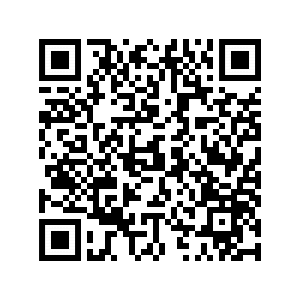 Scan QR code for the answer scheme